                   МИНИСТЕРСТВО НА ЗЕМЕДЕЛИЕТО И ХРАНИТЕ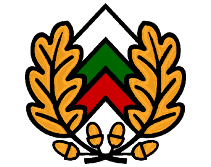    ИЗПЪЛНИТЕЛНА АГЕНЦИЯ ПО ГОРИТЕСофия,  бул. “Христо Ботев” № 55, п. код 1040, тел. централа 98511199, факс 981 37 36УКАЗАНИЯза реда за издаване на удостоверение за подборно ловуване от Изпълнителна агенция по горитеНеобходими документи за издаване на удостоверение за подборно ловуване:Заявление до изпълнителния директор на ИАГ за издаване, преиздаване (дубликат), или подмяна (издадено след 31.05.2002 г.) на удостоверение за подборно ловуване (Приложение 1);Удостоверение за подборно ловуване (важи само при подмяна на старо удостоверение);Номер и дата на протокол от издържан изпит за придобиване право на подборно ловуване (ако изпитът е издържан преди 01.01.2010 г.) или копие от диплома за завършено висше образование с образователно-квалификационна степен „бакалавър“ по специалността „Горско стопанство“ или „магистър“ по специалността „Ловно и рибно стопанство“ в Лесотехническия университет;Документ за платена такса от 1 лв. по сметка на Изпълнителна агенция по горите.Таксите по т. I се внасят по сметката на Изпълнителна агенция по горите:IBAN: BG17 BNBG 9661 3100 1759 01; BIC на БНБ - ЦУ BNBGBGSDДокументите се подават и получават в приемната на Министерство на земеделието, храните и горите – гише № 4 „Деловодство на Изпълнителна агенция по горите“, адрес: гр. София, п. код 1040, бул. „Христо Ботев“ № 55, ИАГ, телефон за информация 02 985 11 389. Срок за издаване на удостоверение – 7 работни дни от подаване на заявлението;